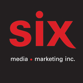 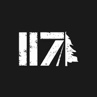 Rau_Ze
Virer nos vies – Le premier album à paraître le 29 mars

En spectacle
12/04 – Montréal – Foufounes électriques (Complet)
13/04 – Québec – Pantoum (Complet)Montréal, mars 2024 – Après les extraits « L’Habitude », « Pas la peine » et « Virer nos vies », le duo montréalais Rau_Ze fera paraître son premier album Virer nos vies le 29 mars via 117 Records. Il sera lancé les 12 et 13 avril à guichet fermé aux Foufounes Électriques (Montréal) et au Pantoum (Québec). 
C’est à travers 11 pièces aux sensibilités néo-soul et R&B que Félix Paul et Rose Perron dévoilent les fragments méticuleusement assemblés de leurs explorations. Ils y abordent le quotidien, les relations amoureuses, les enjeux de santé mentale et de dépendance et le travail invisible, et ce de manière engagée, humaine et profondément accrocheuse. Le groupe a pu compter sur l’expertise de l’ingénieur de son et mixeur Jean-Bruno Pinard (Les Louanges, Mon Doux Seigneur, Laurence-Anne, etc.). À propos de leur processus : Les pièces sont nées d'abord de la tension des instincts artistiques de Rose et de Félix. En gravitant vers des influences riches et variées ainsi qu’une recherche attentive, chaque arrangement s'est laissé guidé par un fil conducteur stylistique unique. Ceci leur a permis de créer des textures mélodiques recherchées ainsi que des grooves riches et variés, ou en d’autres mots de « finetuner le head bang à la milliseconde près. » En se faufilant ainsi à l’équilibre entre des idées pressenties et une exploration consciencieuse, Rose et Félix sont arrivés à faire de chaque pièce une destination nouvelle, faisant de ce premier album un voyage singulier et totalement captivant.CRÉDITS GÉNÉRAUXFélix Paul : Composition, paroles (2-3-4-5-7-8-9-10), réalisation, programmation et autres instruments.Rose Perron : Composition (3-4-10-11), paroles (10-11) et voix.Henri Bouchard : Basse électrique (2-3-4-7-8-10-11)Juan Espitia : Batterie (3-4-7-8-11)David Marchand : Guitare électrique (11) et pedal steel (2)Jeremy Leon : Saxophone (8)Marie-Pierre Arthur : Voix (2)Jean-Bruno Pinard : Mixage et prise de sonMarc Thériault : MatriçageEnregistré dans les chambres à coucher de Rose Perron et de Félix Paul, au studio Dandurand, au studio le Nid et au studio Greenroom.Élizabeth Landry : PhotoJoss D'Alton : LogoVincent Dufour : Graphisme Producteurs : Rose Perron et Félix PaulGérance : Happy LifeMaison de disques : 117 Records Chargé de projet : Samuel RicardSource : 117 RecordsInfo : Simon / PatriciaClip : https://youtu.be/PbM2qHQnvC4?si=RxmPNTYa4v3B5yMdSmartlink: http://rau-ze.117records.ca/virernosvies